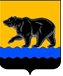 ГЛАВА ГОРОДА НЕФТЕЮГАНСКА постановление02.10.2017											   № 91г.НефтеюганскО награжденииВ соответствии с Положением о наградах и почётном звании муниципального образования город Нефтеюганск, утвержденным решением Думы города Нефтеюганска от 31.10.2016 № 30-VI, представленными ходатайствами директора департамента образования и молодёжной политики администрации города Нефтеюганска Т.М.Мостовщиковой от 28.09.2017                    № 10-17-5944/17, 27.09.2017 № 10-17-5897/17, председателя комитета культуры и туризма администрации города Нефтеюганска Л.Ю.Ташкевич от 20.09.2017 № исх.-2343/17, 25.09.2017 № исх.-2372/17, директора муниципального автономного дошкольного образовательного учреждения города Нефтеюганска «Детский сад № 26 «Радость» И.Н.Лебедевой от 26.09.2017 № 458, исполняющего обязанности директора муниципального бюджетного общеобразовательного учреждения «Средняя общеобразовательная школа № 5 «Многопрофильная» А.М.Ахметовой от 26.09.2017 № 917 постановляю:1.Наградить:1.1.Почётной грамотой главы города Нефтеюганска:1.1.1.за высокое профессиональное мастерство, значительный вклад в области образования и в связи с Днём учителя:1.1.2.за высокое профессиональное мастерство, значительный вклад в  развитие образования в сфере культуры и в связи с Днём учителя:1.2.Благодарственным письмом главы города Нефтеюганска:1.2.1.за безупречную работу, значительный вклад в области образования и в связи с Днём учителя:1.2.2.за безупречную работу, значительный вклад в развитие образования в сфере культуры и в связи с Днём учителя:1.2.3.за безупречную работу, достигнутые успехи в труде и в связи с Днём воспитателя и всех дошкольных работников:1.2.4.за активную гражданскую позицию и оказание содействия в подготовке и проведении праздничного мероприятия, посвященного Дню учителя:2.Вручить лицам, указанным в пункте 1 настоящего постановления, подарочно-сувенирную продукцию согласно приложению.3.Директору департамента по делам администрации города М.Г.Виеру разместить постановление на официальном сайте органов местного самоуправления города Нефтеюганска в сети Интернет.4.Контроль исполнения постановления оставляю за собой.Глава города Нефтеюганска 		                                                    С.Ю.ДегтяревПриложение к постановлениюглавы города от _________ № ______Подарочно-сувенирная продукцияКузьмину Анну Анатольевну-директора муниципального автономного дошкольного образовательного учреждения города Нефтеюганска «Детский сад № 9 «Радуга»;Суровцову Елену Ивановну-директора муниципального бюджетного общеобразовательного учреждения «Средняя общеобразовательная школа № 7».Военушкину Наталью Александровну-преподавателя муниципального бюджетного учреждения дополнительного образования «Детская школа искусств»;Багаутдинову Алису Талгатовну-преподавателя муниципального бюджетного учреждения дополнительного образования «Детская школа искусств»;Михайлову Владлену Владимировну-преподавателя муниципального бюджетного учреждения дополнительного образования «Детская школа искусств»;Тяжкину Людмила Константиновну-преподавателя муниципального бюджетного учреждения дополнительного образования «Детская школа искусств»;Рыжикову Елену Викторовну-преподавателя муниципального бюджетного учреждения дополнительного образования «Детская музыкальная школа имени В.В.Андреева»;Богданову Анну Николаевну-преподавателя муниципального бюджетного учреждения дополнительного образования «Детская музыкальная школа имени В.В.Андреева».Канаева Игоря Викторовича-директора муниципального бюджетного общеобразовательного учреждения «Средняя общеобразовательная школа № 13».Унгурян Надежду Анатольевну-преподавателя муниципального бюджетного учреждения дополнительного образования «Детская школа искусств»;Цыганову Инну Евгеньевну-преподавателя муниципального бюджетного учреждения дополнительного образования «Детская школа искусств»;Евсеенко Анастасию Вадимовну-преподавателя муниципального бюджетного учреждения дополнительного образования «Детская школа искусств»;Теньковских Дениса Вячеславовича-преподавателя муниципального бюджетного учреждения дополнительного образования «Детская музыкальная школа имени В.В.Андреева».Богданову Флеру Гумаровну-музыкального руководителя муниципального автономного дошкольного образовательного учреждения города Нефтеюганска «Детский сад № 26 «Радость»;Пасову Людмилу Алексеевну-учителя-логопеда муниципального автономного дошкольного образовательного учреждения города Нефтеюганска «Детский сад № 26 «Радость»;Снесарь Ольгу Ивановну-специалиста по охране труда муниципального бюджетного общеобразовательного учреждения «Средняя общеобразовательная школа № 5 «Многопрофильная».          -ансамбль «Солисты Югры».№ п/пНаименованиеКоличество (штук)Багетная рамка для благодарственных писем администрации города Нефтеюганска1